KLASA: URBROJ:2182-47-22-1 Šibenik,   10. listopada  2022.   PREDMET: Poziv Pozivate se dana   13. listopada  2022.  god. (četvrtak)   u  13.30.   sati  na  jedanaestu u  sjednicu Školskog odbora Medicinske  škole koja će se održati u prostorijama Škole, Ante Šupuka 29, u školskoj  čitaonici. Članovi  Školskog odbora koji nisu u mogućnosti prisustvovati sjednici mogu se istoj pridružiti preko linka (zoom aplikacija) https://us04web.zoom.us/j/77122993083?pwd=Y3VWbd5fqhcHqZ4f9tQtbRb3MJNosT.1Ova sjednica zbog obveze dostave plana do 13. listopada 2022. godine (kratkoće roka za izradu i dostavu planova) saziva se na ovaj način i članovima Školskog  odbora je omogućeno sudjelovanje preko zoom aplikacije. DNEVNI RED:	Financijski plan Škole za 2023. godinu s projekcijama za 2024. i 2025. godinu s obrazloženjem Razno  Predsjednica Školskog odbora: Vanja Letica, dr. med. Dostaviti: Anita Donđivić, prof.   Krešimir Škugor, prof. Vanja Letica, dr. med. Emilija Markoč, dipl. učiteljDiana Dulibić, dipl.iur.Jasminka Brkičić, dr. med. Ana Žepina Puzić, mag.sestrinstva Oglasna ploča ŠkolePrilozi: Zapisnik sa  10 . sjednice Školskog odboraDopis Županije MEDICINSKA   ŠKOLAŠIBENIK 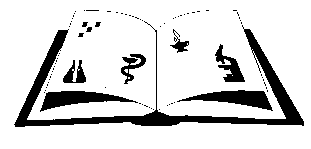 Matični broj: 3875865                      OIB: 42369583179Ante Šupuka bb (p.p. 75), 22000 Šibenik  Centrala: 022/331-253; 312-550 Fax: 022/331-024ŠIFRA ŠKOLE U MINISTARSTVU: 15-081-504e-mail: ured@ss-medicinska-si.skole.hr web: www.ss-medicinska-si.skole.hr